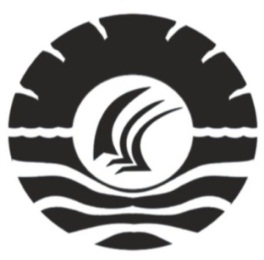 S K R I P S IPARTISIPASI ORANG TUA TERHADAP MOTIVASI BELAJAR ANAK NELAYAN (STUDI KASUS PADA ANAK NELAYAN DI SEKOLAH DASAR DI KECAMATAN UJUNG TANAH KOTA MAKASSAR)ANDI HARDIANTIJURUSAN PENDIDIKAN LUAR SEKOLAHFAKULTAS ILMU PENDIDIKANUNIVERSITAS NEGERI MAKASAR2015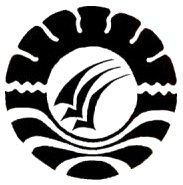 PARTISIPASI ORANG TUA TERHADAP MOTIVASI BELAJAR ANAK NELAYAN (STUDI KASUS PADA ANAK NELAYAN DI SEKOLAH DASAR DI KECAMATAN UJUNG TANAH KOTA MAKASSARSKRIPSIDiajukan kepada Fakultas Ilmu Pendidikan Universitas Negeri Makassaruntuk Memenuhi SebagianPersyaratan MemperolehGelar Sarjana Pendidikan (S. Pd.).OlehANDI HARDIANTI104204044JURUSAN PENDIDIKAN LUAR SEKOLAHFAKULTAS ILMU PENDIDIKANUNIVERSITAS NEGERI MAKASAR2015PERSETUJUAN PEMBIMBINGSkripsi dengan judul: PARTISIPASI ORANG TUA TERHADAP MOTIVASI    BELAJAR ANAK NELAYAN ( STUDI KASUS PADA ANAK NELAYAN DI SEKOLAH DASAR DI KECAMATAN UJUNG TANAH KELURAHAN GUSUNG KOTA MAKASSARAtas nama:Nama			:  ANDI HARDIANTINomor Stambuk	:  104204049Jurusan		:  Pendidikan Luar SekolahFakultas		:  Ilmu PendidikanSetelah diperiksa dan diteliti, telah memenuhi syarat untuk diujikan.Makassar,      Agustus 2015            Pembimbing I,	      Pembimbing II,Dra. Istiyani Idrus M.Si     			Dr. H. M. Ali Latief M.PdNIP. 19510205 198003 2 001		NIP. 197405012005011 003MengetahuiKetua Jurusan Pendidikan Luar SekolahFIP UNM,Dr.H. Syamsul Bakhir Gaffar, M.SiNIP. 1954 1203 198003 1 PERNYATAAN KEASLIAN SKRIPSISaya yang bertanda tangan di bawah ini :Nama	: ANDI HARDIANTINim	: 104204044Jurusan / Program Studi	: Pendidikan Luar SekolahJudul Skripsi             : Partisipasi Orang Tua Terhadap Motivasi Belajar              Anak (Studi Kasus Pada Anak Nelayan Sekolah Dasar Di Kecamatan Ujung Tanah Kelurahan GusungKota Makassar)Menyatakan dengan sebenarnya bahwa skripsi yang saya tulis ini benar merupakan hasil karya saya sendiri dan bukan merupakan pengambilalihan tulisan atau pikiran orang lain yang saya akui sebagai hasil tulisan atau pikiran sendiri.Apabila dikemudian hari terbukti atau dapat dibuktikan bahwa skripsi ini hasil jiplakan, maka saya bersedia menerima sanksi atas perbuatan tersebut sesuai ketentuan yang berlaku.						Makassar,    Agustus 2015						Yang Membuat Pernyataan						ANDI HARDIANTI					NIM. 104204044MOTTO“SELAGI MASIH MAMPU, USAHAKAN UNTUK LAKUKAN  SENDIRI							(ANDI HARDIANTI)Karya ini kuperuntukkan kepada kedua Orang Tua,. sebagai salah satu tanda Baktiku, kasih  sayangku, serta kepada saudara-saudara, Keluarga, dan Sahabat karibku tercinta yang senantiasa memberi semangat dan do’a untuk keberhasilan ku.		ABSTRAKANDI HARDIANTI. 2015. Partisipasi Orang Tua Terhadap Motivasi Belajar Anak Nelayan (Studi Kasus Pada Anak Nelayan Di Sekolah Dasar Di Kecamatan Ujung Tanah Kelurahan Gusung Kota Makassar).Skripsi dibimbing oleh Dra. Istiyani Idrus M.Si dan Dr. H M. Ali latief, M.Pd. Jurusan Pendidikan Luar sekolah Fakultas Ilmu Pendidikan Universitas Negeri Makassar.Studi ini mengkaji tentang Partisipasi Orang Tua Terhadap Motivasi Belajar anak Nelayan(Stusi Kasus Pada Anak Nelayan di Sekolah Dasar Kecamatan Ujung Tanah Kota Makassar). Tujuan Penelitian ini adalah untuk mengetahui tentang Partisipasi Orang Tua Terhadap Motivasi Belajar anak Nelayan(Stusi Kasus Pada Anak Nelayan di Sekolah Dasar Kecamatan Ujung Tanah Kota Makassar).Penelitian ini menggunakan Pendekatan Kualitatif dengan Jenis Penelitian Deskriptif. Pengumpulan data dengan menggunakan Instrument Angket,Wawancara Mendalam (Indeep Interview) dan Observasi. Analisis data menggunakan metode analisis deskriptif kualitatif Artinya hasil wawancara dari warga belajar dan hasil observasi warga belajar yang terjadi di lapangan.Dalam penelitian ini, Partisipasi orang tua akan dilihat memberikan dukungan dan peran aktif anak dalam proses pembelajaran. Dari hasil beberapa wawancara kepada orang tua tentang partisipasi orang tua kelompok nelayan terhadap pendidikan anak mayoritas dari mereka mengatakan bahwa orang hidup itu memerlukan pendidikan dan pendidikan itu sangat penting bagi kehidupan baik kehidupannya maupun kehidupan anaknya.PRAKATA	Alhamdulillah, segala puji syukur kehadirat Allah SWT karena berkat rahmat dan karunianya-Nya, sehingga skripsi ini dengan judul “Partisipasi Orang Tua Terhadap Motivasi Belajar anak Nelayan(Stusi Kasus Pada Anak Nelayan di Sekolah Dasar Kecamatan Ujung Tanah Kota Makassar)” dapat diselesaikan. Shalawat dan salam semoga tercurah kepada kepada Nabi Muhammad SAW. Penulisan skripsi ini sebagai salah satu tugas Akademik untuk memperoleh gelar sarjana “Sarjana Pendidikan” pada Jurusan Pendidikan Luar Sekolah Fakultas Ilmu Pendidikan Universitas Negeri Makassar.	Selama penulisan skripsi ini, penulis menghadapi berbagai hambatan dan tantangan. Namun berkat bimbingan, motivasi, bantuan dan sumbangan pemikiran dari berbagai pihak, segala hambatan dan tantangan yang dihadapi penulis dapat teratasi. Oleh karena itu, dengan penuh rasa hormat penulis menghaturkan terima kasih yang sebesar-besarnya kepada Dra.Istiyani Idrus,M.Si dan Dr.H.M.Ali Latief, M.Pd masing-masing selaku pembimbing I dan pembimbing II, yang telah banyak meluangkan waktu dan tenaga dalam memberikan arahan, petunjuk dan motivasi kepada penulis mulai dari penyusunan usulan penelitian hingga selesainya skripsi ini. Selanjutnya ucapan yang sama dihanturkan kepada:Prof. Dr. H. Arismunandar, M.Pd, selaku Rektor Universitas Negeri Makassar yang telah memberikan fasilitas yang berharga demi kelancaran studi.Dr. Abdullah Sinring, M.Pd. selaku Dekan Fakultas Ilmu Pendidikan Universitas Negeri Makassar yang telah menerima saya sebagai Mahasiswa di Fakultas Ilmu Pendidikan.Dr. H.Syamsul Bakhri Gaffar, M.Si dan Dra. Istiani Idrus, M. Si, masing-masing sebagai ketua Jurusan dan sekretaris Jurusan Pendidikan Luar Sekolah atas segala bantuannya dalam administrasi maupun dalam perkuliahan.Bapak, Ibu Dosen dan Staf Fakultas Ilmu Pendidikan, khususnya Jurusan Pendidikan Luar Sekolah yang telah mendidik dan memberikan bekal ilmu pengetahuan kepada penulis.Kedua orangtuaku Ayahanda H.A.Firman Achmad dan Hj.Nur Waty , yang tercinta,mereka dengan susah payah dan ketulusannya mencurahkan cinta, kasih sayang dan perhatiannya dalam mendidik dan membesarkanku disertai dengan iringan do’a sehingga penulis dapat menyelesaikan studinya, semoga ananda dapat membalas setiap tetes demi tetes keringat yang tercurah demi membiming ananda menjadi seorang manusia yang berguna.Keluarga besarku, terutama Nur Anita,SE dan Nur Iman Djailani, ST Terima kasih atas nasihat dan wejangannya kepada penulis.Saudara-saudariku A.Ashari,SH , A. Aswar, A.Nur Aisyahyang senantiasa memberikan motivasi yang disertai dengan doa, agar penulis dapat menyelesaikan skripsi ini.Teman-teman seperjuangan penulis:Nur Hikma, Aidah,Fitriani,Sudirman Usman, A. Rahmat Ardiansyah, Lidia Dahlan, Yunita, Asia Arifin, Asrianti Ali, dan Mirwanti, Kepada Kakanda Eka Prasetia, , Teman-teman mahasiswa Pendidikan Luar Sekolah angkatan 2010 khususnya kepada kelas B, Serta teman-teman Angkatan 2011, 2012, 2013, dan 2014 terima kasih atas segala bantuan dan dukungan kalian semua, yang selalu memotivasi saya untuk terus berjuang dalam penyelesaian studi agar bisa seperti mereka yang telah mencapai gelar kesarjanaannya.Miska Aprilia MJ,Spd Yang sangat membantu proses penyelesaian penulisan skripsi penulis,.Kepada semua pihak yang tidak sempat saya sebutkan namanya, namun telah berjasa dalam penyelesaian studi ini.Kepada semua pihak yang tercantum di atas, semoga mendapat imbalan yang setimpal dari Allah SWT. Akhirnya penulis berharap agar kiranya skripsi yang sederhana ini dapat memberikan manfaat yang sebesar-besarnya bagi penulis dan dapat bermanfaat sebagai bahan masukan serta informasi bagi pembaca. Semoga segala kegiatan dan usaha kita mendapat rahmat dari Allah SWT. Amin 						          Makassar,       Juli 2015Penulis	DAFTAR ISIDAFTAR TABELDAFTAR GAMBARDAFTAR LAMPIRANHalamanHALAMAN JUDULPERSETUJUAN PEMBIMBING MOTTO PERNYATAAN KEASLIAN SKRIPSI ABSTRAK PRAKATADAFTAR ISIDAFTAR GAMBARDAFTAR TABELDAFTAR LAMPIRANBAB  I. PENDAHULUANLatar Belakang MasalahRumusan MasalahTujuan PenelitianManfaat Hasil PenelitianBAB II. KAJIAN PUSTAKA, KERANGKA PIKIR DAN HIPOTESISKAJIAN PUSTAKAPengertian PartisipasiUnsur partisipasiBentuk PartisipasiPrinsip PartisipasiPengertian MotivasiPengertian MotivasiFungsi MotivasiMacam-macam MotivasiPengertian BelajarKERANGKA PIKIRBAB III. METODE PENELITIANPendekatan dan Jenis PenelitianFokus PenelitianKehadiran PenelitiLokasi PenelitianSumber DataProsedur Pengumpulan DataAnalisis DataPengecekan Keabsahan DataBAB IV.HASIL PENELITIAN DAN PEMBAHASANHasil PenelitianLatar Belakang Objek PenelitianLetak geografis Kota MakassarLetak Geografis Kec.Ujung Tanah Kel. GusungDemografi Kec.Ujung Tanah Kel. GusungKondisi Penduduk Berdasarkan Jenis KelaminKomposisi Penduduk Berdasarkan UsiaMata PencaharianTingkat Pendidikan PendudukRemaja Putus SekolahPrasarana IbadahStratifikasi Masyarakat NelayanPerspektif Nelayan Terhadap pendidikan AnakFaktor-faktor Yang Mempengaruhi Perspektif Nelayan Terhadap Pendidikan AnakPembahasan Hasil PenelitianPerspektif Nelayan Terhadap Pendididkan AnakFaktor-Faktor yang Mempengaruhi Orang tua Kelompok NelayanFaktor InternTingkat Perekonomian keluargaRendahnya pendidikan Orang TuaFaktor EksternBiaya Sekolah Yang MahalLingkungan SosialBAB V KESIMPULAN DAN SARANKesimpulanSaranDAFTAR PUSTAKALAMPIRANRIWAYAT HIDUPiiiiiiivvviixxiixiiixiv114456667781313141517232626272828292932333535353537383939414243444748515555606060616363646666686971NomorNama TabelHalamanTabel 1.1Jumlah Penduduk Berdasarkan Jenis Kelamin di kec. Ujung Tanah Kel. Gusung39Tabel 3.2Jumlah Penduduk Berdasarkan Usia di Kec. Ujung Tanah Kel. Gusung             40Tabel 5.1Mata Pencaharian Masyarakat kec. Ujung Tanah Kel.Gusung41Tabel 6.1Tingkat Pendidikan Penduduk di Kec. Ujung Tanah Kel. Gusung43Tabel 7.1Remaja yang Putus Sekolah44NomorNama LampiranHalaman1Skema Kerangka Pikir Penelitian25NomorNama LampiranHalaman1Kisi-Kisi instrument722Instrument Wawancara733Hasil Wawancara744Dokumentasi Hasil Penelitian81